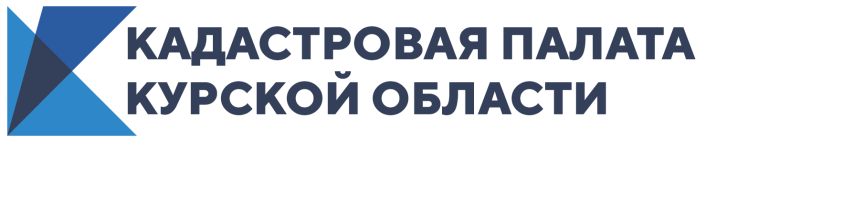 Храм  в честь святой Великомученицы Варвары поставлен на кадастровый учетКадастровая палата Курской области внесла в Единый государственный реестр недвижимости сведения о храме Великомученицы Варвары.Храм представляет собой двухэтажное здание с одним подземным этажом, общей площадью 171,1 кв. м., и располагается по адресу город Железногорск, ул. Обогатителей, д.4.При выборе имени святого, в честь которого построен храм, учитывалось мнение работников Михайловского ГОКа им. А.В. Варичева. Именно Святая великомученица Варвара является небесной покровительницей горняков и шахтеров.